Муниципальное бюджетное образовательное учреждение дополнительного образования детей города ДимитровградаЦентр дополнительного образования детей                    Конспект тематического занятия «Пасха радость нам несёт».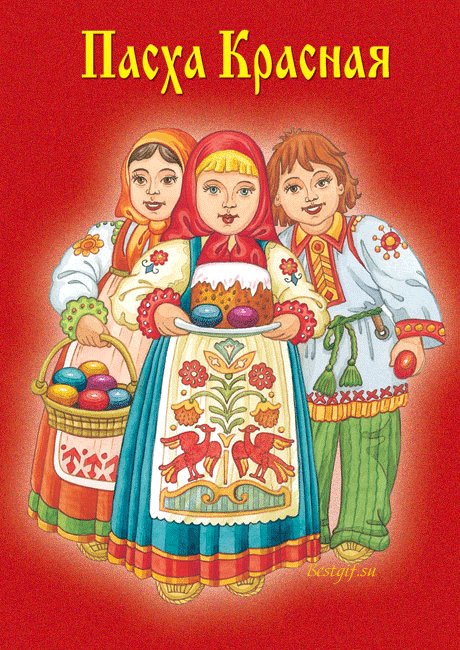 педагога дополнительного образованияБушуевой Елены Викторовныруководителя творческого объединения «Домисолька»г. Димитровград-2014Справка: Творческое объединение «Домисолька» основано в ноябре 2001 года на базе МБОУ ДОД ЦДОД  подросткового клуба «Вита», в котором реализуется авторская программа «Домисолька» (музыка для любознательных) педагога высшей категории Бушуевой Елены Викторовны. Программа адресована детям младшего школьного возраста. Наполняемость – 10 человек.Тематическое занятие «Пасха радость нам несёт».Занятие в творческом объединении «Домисолька» проводится на Пасхальной неделе и задумано в форме беседы.Цели занятия - беседы: Познакомить детей с православным праздником «Пасха»; Воспитывать уважение к русским христианским традициям, культуре;Воспитывать любовь к Родине, к русской народной музыке,  способствовать формированию эстетического вкуса, развитию вокальных навыков, мышления, памяти;Создать радостное, праздничное настроение, расширить кругозор детей.Предварительная работа: Чтение литературы, разучивание музыкального материала и стихов, подготовка выставки, окраска яиц и изготовление куличей и различных сладостей в домашних условиях родителями. Центральная стена класса творческого объединения «Домисолька»  украшена в соответствии с темой праздника Пасхи.                                                                                                  У стены стоит стол, убранный нарядной скатертью. На столе -  куличи, пасхи, крашенные яйца, пасхальные открытки, в красивых вазах стоят веточки вербы, горит большая праздничная  пасхальная свеча.Ход занятия:Звучит музыка П.И. Чайковского «Утренняя молитва»  из «Детского альбома», дети  входят в зал и садятся на свои места.Педагог: Дорогие ребята, уважаемые гости! Ярко играет весеннее солнце, оживает природа, идёт Святая Пасхальная неделя.                                                                                                                         Сегодня на занятии мы поведем разговор о светлом празднике Святой Пасхи, познакомимся с традициями, которые присущи этому празднику. Пасха – самый великий и светлый праздник верующих в Бога Иисуса Христа людей, но разве мало тех, кто верит в справедливость, доброту, любовь, хоть и не ходит в церковь? Всем добрым людям мира дорог праздник Пасха – праздник братства, любви, весны!                                                                                                                                                1 ребёнок: Проснулась я и слышу -
                    Весна стучит в окно!
                    Капель несется с крыши,
                    Везде светло-светло!
                    И кажется - не птицы,
                    А Ангелы летят.
                    О том, что скоро Пасха,
                    Они нам говорят.             1.Песня о весне «Звонко капают капели»(поют дети т/о «Домисолька»). (Приложение№1)Педагог: Русские люди считают Пасху главным христианским праздником. В честь Воскресения Иисуса Христа этот день называют Великодень (Великий день), а еще - Светлое Воскресение, а еще - Христов день.  Пасха у православных христиан празднуется дольше всех праздников - целую неделю (седмицу): "Вся та неделя - один день; ибо когда Христос воскрес, тогда солнце стояло, не заходя всю ту неделю,"- говорится образно в древнем писании. Еще в древней Руси была известна Светлая седмица под именем Святой, Великоденской, Радостной. Служба в церкви на Пасху особенная. Пасхальная ночь - такая безмолвная и тихая, как ни одна другая ночь в году. Все зажигают свечи и ждут, когда священнослужители в белых ризах, с крестом, иконами и церковными знаменами выйдут из церкви для того, чтобы крестным ходом обойти вокруг храма.  Всю ночь народ не спит, молится, просит прощение у Иисуса Христа за глупость свою, за предательство, за зло и звучат молитвы, которые поёт церковный хор, священник и верующие люди.                                                                                                                                                                                   По традиции, как встарь,                                                                                                                                                                     Спою вам праздничный тропарь.                     2. «Пасхальный тропарь» (поёт педагог). (Приложение №2)Педагог:  Отстаивая службу в церкви, принято держать в руках зажженную свечу. Горящей, ее нужно донести до дома и зажечь этим огнем домашний очаг, чтобы в вашем доме все было благополучно. Таким образом, как бы происходит процедура освящения дома. (Приложение №3).
На Пасху непременно звучит колокольный звон, который создавёт  радостное, праздничное настроение, и  всем желающим, особенно детям, разрешалось звонить в колокола. Поэтому беспрерывно звучал колокольный звон. Когда бьют во множество колоколов, звон получается особенный, торжественный - его называют трезвоном. Этот звон зовётся -  Пасхальный благовест. (Приложение №4)2 ребёнок: Хорошо на колокольне                     Позвонить в колокола,                     Чтобы праздник был раздольней,                     Чтоб душа запеть могла.                     Будто ангельское пенье,                     Этот дивный перезвон                     Светлым гимном Воскресенья                      Зазвучал со всех сторон.       (Звучит фонограмма колокольного звона – Пасхальный благовест)Педагог: Мы с вами не можем позвонить в колокола, но мы можем поиграть на детских    музыкальных инструментах.              3. «Во поле берёза стояла» - (играет детский оркестр т/о «Домисолька»).3 ребёнок: День Православного Востока,
                    Светись, светись, Великий День!
                    Разлей свой благовест широко
                    И всю Россию им одень!
                    Но и Святой Руси пределом
                    Его призыва не стесняй.
                    Пусть будет слышен в мире целом,
                    Пускай он льется через край!                4. Песня «Динь – дон» (поют дети т/о «Домисолька»). (Приложение №5) Педагог: Как самый великий и наиболее чтимый христианский праздник, Пасха объединяет вокруг себя множество самых добрых народных традиций, обычаев и обрядов, поверий и примет, идущих из глубины веков. После того как окончится служба в церкви, верующие «христосуются» - приветствуют друг друга целованием и словами «Христос воскресе!» (Приложение №6).4 ребенок: Христос Воскрес! Христос Воскрес!
                    Зазеленел уж темный лес.
                    Христос воистину  Воскрес!                     Пришла весна - пора чудес.
                    Журчит родник: Христос  Воскрес! 5 ребенок:  Светлее в мире нет словес:
                     Воистину Христос  Воскрес!                     Повсюду благовест гудит,
                     Из всех церквей народ валит.
                     Заря глядит уже с небес.
Вместе:       Христос Воскрес! Христос Воскрес!                                                                                                     5.Песня  «Пасхальная песенка» (поют дети т/о «Домисолька») (Приложение №7)Педагог: На праздник Пасхи на Руси красили яйца. Эта традиция появилась очень давно: вареные яйца окрашивают в самые разнообразные цвета и их сочетания. Чаще всего для окрашивания яиц использовался естественный краситель - шелуха лука. Нередко яйца окрашивались домохозяйками в зеленый или желтый цвет березовыми листьями. С конца 19 в. стали широко использовать покупные красители.                                                                                                                Некоторые мастера расписывают яйца вручную, изображая на них лики святых, церкви и другие атрибуты этого замечательного праздника. Отсюда и появилось название «крашенка» или «писанка». (Приложение №8).                                                                                                                                После долгого и сурового поста и взрослые, и особенно дети с нетерпением ждали "разговения" и радовались ему. Возвратившись, домой из храма после торжественной литургии, умывались с крашенного яичка, чтобы быть здоровыми и красивыми. Крашенные яйца и пасху освящали  в церкви святой водой и съедали в первую очередь - «разговлялись». Яйцо- символ Пасхи, символ возрождения, символ новой жизни. Раньше в народе так говорили: "Дорого яичко к "Христову дню». Крашенные яйца принято дарить друг другу всю пасхальную неделю, и при дарении люди  обязательно целуются три раза и говорят: « Христос Воскресе!»- «Воистину Воскресе!» (Приложение №9).                                                                                                                                                  Праздничные столы ломились от самых разных блюд. Но всё же царём на столе был освящённый кулич. Куличи пекли всегда в форме цилиндра, напоминавшего церковную башенку с куполом. Пасхальный кулич символизирует то, как Христос вкушал с учениками хлеб, чтобы они уверовали в его воскрешение. Пасхальный кулич может храниться до 40 дней. В наше время этот обычай, в основном, сохранили наши бабушки. В древности, кусочек от освященного кулича считался лечебным, сейчас же многие об этом даже не знают. (Приложение №10).                                                                                                                                    В пасхальные дни дети «волочебники» - ходили от двора к двору с пением особых волочебных песен, исполняющихся по случаю Пасхи. (Приложение№11)                                                                               Подойдя к дому, участники обряда становились под окном полукругом, в середине — «починальник», который спрашивал у хозяев разрешения «дом развеселить», после чего начинали петь. Обычно хозяева ожидали прихода волочебной дружины как желанных и благословенных гостей, от визита которых зависит благополучие в доме. После добрых пожеланий в адрес хозяина, его семьи и дома, волочебники переходили к просьбе об одаривании их самих, выделяя лиц, игравших особую роль в обходах: поминальника (запевалы, зачинщика), скомороха и хомяножи (тот, кто носит сумку с дарами).                                                                                                                         Хозяюшка, наш батюшка Христос  Воскрес, Сын божий наш!                                                                                                      Открой окно, погляди в окно. Дари гостей, не томи гостей!                                                                                     Один разок в христов денёк!6. Волочебная песня. (Поют дети т/о «Домисолька»).Хозяюшка, наш батюшка,                                                                                                                                 Не вели томить, прикажи дарить!Наши дары не великие:                                                                                                                                            Не рублем дарят — полтиною,А и той золотою хоть гривною                                                                                                   Починальчику — по десяточку,Кто за ним поёт — по пяти яиц,                                                                                                                                      А скомороху — сито гороху,Хомяноже — кусок сала,                                                                                                                                          Кусок сала — боты мазать,Чтоб не топтались, грязи не боялись,                                                                                                                Не хочешь дарить — ступай с нами ходить,С нами ходить — собак дразнить,                                                                                                                                А где не перейдём — там тебя положим.Педагог: Хозяева одаривали волочебников через окно, в большинстве случаев приглашать их в дом было не принято. Их старались щедро одарить (крашеными яйцами, салом, хлебными изделиями, деньгами) и оказать им всяческие почести, чтобы обеспечить себе богатство и удачу на весь год. Завершив обряд, волочебники собирались в доме одного из участников и делили собранное, отдавая большую часть «починальнику».                                                                                                          Со Святой Пасхи начинались городские и сельские гуляния. Парни и девушки водили хороводы, закликали весну. (Приложение№12).                                                                                            6 ребёнок: Пасхальная седмица,
                     Неделю длится
                     Нет поста, веселись уста!
                     Христос воскресе!
7 ребёнок: Воистину воскресе!
                     Можно петь, играть,
                     В хороводе плясать!
Педагог: Давайте же и мы хоровод свой заведём.                   7. Хоровод «А мы просо сеяли» (исполняют дети т/о «Домисолька»). (Приложение№13).Педагог: Начиная с Пасхи все гуляния молодёжи переносились на открытый воздух: пляски, игры, хороводы на лужайках, лесных полянах, в конце деревенских улиц отличались особым весельем. И стар и млад катались на каруселях и релях.  Их устанавливали в тех местах, где обычно собиралась молодежь для гуляний и хороводов. (Приложение№14).                                                                                                                                     На Пасхальной неделе начинали  играть в пасхальные игры. Особой популярностью у ребятни в старину пользовались игры «Катания яиц»  (1.« Катание яичек с горки»- дети катают крашенные яички с горки, украшенной вышитым полотенцем. Побеждает  тот, у кого яйцо дальше всех укатится. 2.«Чьё яйцо дольше прокрутится»- дети по команде одновременно раскручивают свои крашенки и ждут, чьё дольше прокрутиться. 3.« Горячее яйцо» - для этой игры понадобится пасхальное, шоколадное или пластиковое яйцо. Посадите детей в круг и включите музыку, которая им нравится. Пока звучит мелодия, нужно передавать яйцо по кругу.  Когда музыка останавливается, тот, у кого оказывается яйцо, покидает круг. Игра продолжается, пока не останется последний игрок, который и получает приз победителя). (Приложение№15).                                                                                                                                                       Мы сейчас тоже с вами поиграем.               8. Игра «Катись, катись яичко» (исполняют дети т/о «Домисолька»). (Приложение №16).                                Педагог: Вы молодцы, надеюсь, что в такие игры вы сможете играть и самостоятельно с семьёй.                                                                                                                                                                         8 ребёнок:  Хвалите Господа с небес
                     И пойте непрестанно:
                     Исполнен мир Его чудес
                     И славой несказанной.
9 ребёнок:  Хвалите Господа с небес
                     Холмы, утесы, горы!
                     Осанна! Смерти страх исчез,
                     Светлеют наши взоры.
10 ребёнок: Хвалите Господа с небес
                      И славьте, человеки!
                      Воскрес Христос! Христос Воскрес!
                      И смерть попрал навеки!                                                                                                     (Педагог зажигает свечу от свечи, горящей на столе.)Педагог: Ребята, а теперь давайте встанем в круг, похожий на весеннее солнце. Представьте себе, что в этот Великий праздник сбываются желания. Пусть каждый из вас, глядя на горящую свечу, скажет доброе пожелание для всех  и передаст её следующему (дети передают свечу и по очереди произносят желания):                                                                                                                             Любите друг друга!                                                                                                                                           Будьте добрыми!                                                                                                                                           Будьте красивыми!                                                                                                                                                  Не болейте!                                                                                                                                                    Счастья вам всем!                                                                                                                                                  И. т. д.Педагог: Пусть исполнятся все ваши желания!                 Открыты Царские Врата пред нами.
                 Святой огонь сияет от свечи...
                 Кругом опять расставили во храме
                 Цветные яйца, пасхи, куличи.
                 Всем весело, и солнышко играет,
                 И радостно друг другу повторяем:                                                                                                                        Все вместе: "Христос Воскрес!"(Звучит Пасхальный благовест). (все идут на чаепитие за праздничный пасхальный стол) 